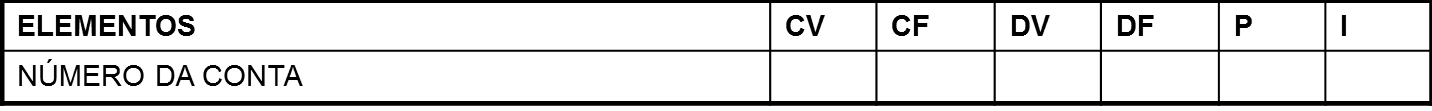 COMISSÕES DE VENDAS - DVCONSUMO DE AÇÚCAR EM FÁBRICA DE DOCES - CVENERGIA ELÉTRICA MEDIDA CONSUMIDA NA ÁREA INDUSTRIAL - CVAQUISIÇÃO DE VEÍCULO PARA ENTREGA – I -> DFGASTOS COM SEGUROS DA LOJA - DFSOBRAS DE MATÉRIA PRIMA CONSUMIDA – P -> CVSALÁRIOS E ENCARGOS ADMINISTRATIVOS - DFDEPRECIAÇÃO DAS MÁQUINAS - CFCONSUMO DE COMBUSTÍVEL POR VENDEDORES - DFFRETE SOBRE COMPRA DE MATÉRIA PRIMA – I -> CVGASTOS COM SUPERVISÃO DA LINHA DE PRODUÇÃO - CF ESTRAGO ACIDENTAL DE LOTE DE MATERIAL – P - DF PAGAMENTOS DE HONORÁRIOS DA ADMINISTRAÇÃO - DF COMPRA E ESTOCAGEM DE MATÉRIA PRIMA – I -> CV GASTOS COM MANUTENÇÃO FABRIL - CF IMPOSTOS SOBRE VENDAS – DV OU REDUTOR DA RECEITA MÃO-DE-OBRA DIRETA - CV DEPRECIAÇÃO DE  VEÍCULOS DE ENTREGA - DF FRETES DE ENTREGA - DV DEPRECIAÇÃO DE MÓVEIS E UTENSÍLIOS - DF